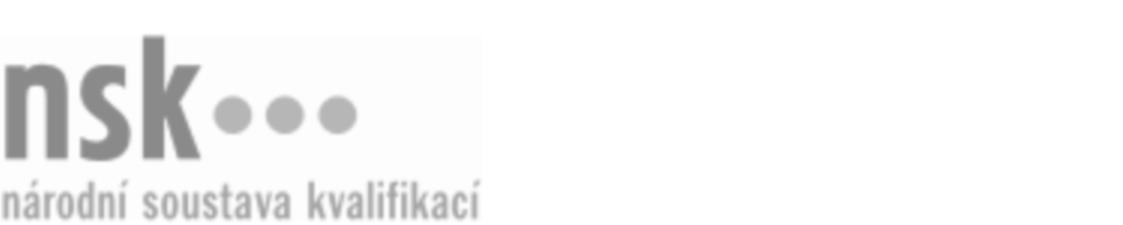 Další informaceDalší informaceDalší informaceDalší informaceDalší informaceDalší informaceMontér/montérka zavěšených fasád (kód: 36-151-H) Montér/montérka zavěšených fasád (kód: 36-151-H) Montér/montérka zavěšených fasád (kód: 36-151-H) Montér/montérka zavěšených fasád (kód: 36-151-H) Montér/montérka zavěšených fasád (kód: 36-151-H) Montér/montérka zavěšených fasád (kód: 36-151-H) Montér/montérka zavěšených fasád (kód: 36-151-H) Autorizující orgán:Autorizující orgán:Ministerstvo průmyslu a obchoduMinisterstvo průmyslu a obchoduMinisterstvo průmyslu a obchoduMinisterstvo průmyslu a obchoduMinisterstvo průmyslu a obchoduMinisterstvo průmyslu a obchoduMinisterstvo průmyslu a obchoduMinisterstvo průmyslu a obchoduMinisterstvo průmyslu a obchoduMinisterstvo průmyslu a obchoduSkupina oborů:Skupina oborů:Stavebnictví, geodézie a kartografie (kód: 36)Stavebnictví, geodézie a kartografie (kód: 36)Stavebnictví, geodézie a kartografie (kód: 36)Stavebnictví, geodézie a kartografie (kód: 36)Stavebnictví, geodézie a kartografie (kód: 36)Povolání:Povolání:Kvalifikační úroveň NSK - EQF:Kvalifikační úroveň NSK - EQF:3333333333Platnost standarduPlatnost standarduPlatnost standarduPlatnost standarduPlatnost standarduPlatnost standarduPlatnost standarduStandard je platný od: 21.10.2022Standard je platný od: 21.10.2022Standard je platný od: 21.10.2022Standard je platný od: 21.10.2022Standard je platný od: 21.10.2022Standard je platný od: 21.10.2022Standard je platný od: 21.10.2022Montér/montérka zavěšených fasád,  28.03.2024 14:45:15Montér/montérka zavěšených fasád,  28.03.2024 14:45:15Montér/montérka zavěšených fasád,  28.03.2024 14:45:15Montér/montérka zavěšených fasád,  28.03.2024 14:45:15Montér/montérka zavěšených fasád,  28.03.2024 14:45:15Strana 1 z 2Další informaceDalší informaceDalší informaceDalší informaceDalší informaceDalší informaceDalší informaceDalší informaceDalší informaceDalší informaceDalší informaceDalší informaceDalší informaceÚplné profesní kvalifikaceÚplné profesní kvalifikaceÚplné profesní kvalifikaceÚplné profesní kvalifikaceÚplné profesní kvalifikaceÚplné profesní kvalifikaceÚplné profesní kvalifikaceÚplnou profesní kvalifikaci Montér stavebních konstrukcí (kód: 36-99-H/31) lze prokázat předložením osvědčení o získání některé z uvedených skupin profesních kvalifikací:Úplnou profesní kvalifikaci Montér stavebních konstrukcí (kód: 36-99-H/31) lze prokázat předložením osvědčení o získání některé z uvedených skupin profesních kvalifikací:Úplnou profesní kvalifikaci Montér stavebních konstrukcí (kód: 36-99-H/31) lze prokázat předložením osvědčení o získání některé z uvedených skupin profesních kvalifikací:Úplnou profesní kvalifikaci Montér stavebních konstrukcí (kód: 36-99-H/31) lze prokázat předložením osvědčení o získání některé z uvedených skupin profesních kvalifikací:Úplnou profesní kvalifikaci Montér stavebních konstrukcí (kód: 36-99-H/31) lze prokázat předložením osvědčení o získání některé z uvedených skupin profesních kvalifikací:Úplnou profesní kvalifikaci Montér stavebních konstrukcí (kód: 36-99-H/31) lze prokázat předložením osvědčení o získání některé z uvedených skupin profesních kvalifikací:Úplnou profesní kvalifikaci Montér stavebních konstrukcí (kód: 36-99-H/31) lze prokázat předložením osvědčení o získání některé z uvedených skupin profesních kvalifikací: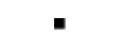 Montér/montérka betonových stavebních konstrukcí (kód: 36-129-H)Montér/montérka betonových stavebních konstrukcí (kód: 36-129-H)Montér/montérka betonových stavebních konstrukcí (kód: 36-129-H)Montér/montérka betonových stavebních konstrukcí (kód: 36-129-H)Montér/montérka betonových stavebních konstrukcí (kód: 36-129-H)Montér/montérka betonových stavebních konstrukcí (kód: 36-129-H)Montér/montérka betonových stavebních konstrukcí (kód: 36-129-H)Montér/montérka betonových stavebních konstrukcí (kód: 36-129-H)Montér/montérka betonových stavebních konstrukcí (kód: 36-129-H)Montér/montérka betonových stavebních konstrukcí (kód: 36-129-H)Montér/montérka betonových stavebních konstrukcí (kód: 36-129-H)Montér/montérka betonových stavebních konstrukcí (kód: 36-129-H)Montér/montérka dřevěných stavebních konstrukcí (kód: 36-128-H)Montér/montérka dřevěných stavebních konstrukcí (kód: 36-128-H)Montér/montérka dřevěných stavebních konstrukcí (kód: 36-128-H)Montér/montérka dřevěných stavebních konstrukcí (kód: 36-128-H)Montér/montérka dřevěných stavebních konstrukcí (kód: 36-128-H)Montér/montérka dřevěných stavebních konstrukcí (kód: 36-128-H)Montér/montérka kovových stavebních konstrukcí (kód: 36-094-H)Montér/montérka kovových stavebních konstrukcí (kód: 36-094-H)Montér/montérka kovových stavebních konstrukcí (kód: 36-094-H)Montér/montérka kovových stavebních konstrukcí (kód: 36-094-H)Montér/montérka kovových stavebních konstrukcí (kód: 36-094-H)Montér/montérka kovových stavebních konstrukcí (kód: 36-094-H)Montér/montérka skleněných a plastových stavebních konstrukcí (kód: 36-127-H)Montér/montérka skleněných a plastových stavebních konstrukcí (kód: 36-127-H)Montér/montérka skleněných a plastových stavebních konstrukcí (kód: 36-127-H)Montér/montérka skleněných a plastových stavebních konstrukcí (kód: 36-127-H)Montér/montérka skleněných a plastových stavebních konstrukcí (kód: 36-127-H)Montér/montérka skleněných a plastových stavebních konstrukcí (kód: 36-127-H)Montér/montérka zavěšených fasád (kód: 36-151-H)Montér/montérka zavěšených fasád (kód: 36-151-H)Montér/montérka zavěšených fasád (kód: 36-151-H)Montér/montérka zavěšených fasád (kód: 36-151-H)Montér/montérka zavěšených fasád (kód: 36-151-H)Montér/montérka zavěšených fasád (kód: 36-151-H)Montér/montérka betonových stavebních konstrukcí (kód: 36-129-H)Montér/montérka betonových stavebních konstrukcí (kód: 36-129-H)Montér/montérka betonových stavebních konstrukcí (kód: 36-129-H)Montér/montérka betonových stavebních konstrukcí (kód: 36-129-H)Montér/montérka betonových stavebních konstrukcí (kód: 36-129-H)Montér/montérka betonových stavebních konstrukcí (kód: 36-129-H)Montér/montérka betonových stavebních konstrukcí (kód: 36-129-H)Montér/montérka betonových stavebních konstrukcí (kód: 36-129-H)Montér/montérka betonových stavebních konstrukcí (kód: 36-129-H)Montér/montérka betonových stavebních konstrukcí (kód: 36-129-H)Montér/montérka betonových stavebních konstrukcí (kód: 36-129-H)Montér/montérka betonových stavebních konstrukcí (kód: 36-129-H)Montér/montérka dřevěných stavebních konstrukcí (kód: 36-128-H)Montér/montérka dřevěných stavebních konstrukcí (kód: 36-128-H)Montér/montérka dřevěných stavebních konstrukcí (kód: 36-128-H)Montér/montérka dřevěných stavebních konstrukcí (kód: 36-128-H)Montér/montérka dřevěných stavebních konstrukcí (kód: 36-128-H)Montér/montérka dřevěných stavebních konstrukcí (kód: 36-128-H)Montér/montérka kovových stavebních konstrukcí (kód: 36-094-H)Montér/montérka kovových stavebních konstrukcí (kód: 36-094-H)Montér/montérka kovových stavebních konstrukcí (kód: 36-094-H)Montér/montérka kovových stavebních konstrukcí (kód: 36-094-H)Montér/montérka kovových stavebních konstrukcí (kód: 36-094-H)Montér/montérka kovových stavebních konstrukcí (kód: 36-094-H)Montér/montérka skleněných a plastových stavebních konstrukcí (kód: 36-127-H)Montér/montérka skleněných a plastových stavebních konstrukcí (kód: 36-127-H)Montér/montérka skleněných a plastových stavebních konstrukcí (kód: 36-127-H)Montér/montérka skleněných a plastových stavebních konstrukcí (kód: 36-127-H)Montér/montérka skleněných a plastových stavebních konstrukcí (kód: 36-127-H)Montér/montérka skleněných a plastových stavebních konstrukcí (kód: 36-127-H)Montér/montérka vratových systémů (kód: 36-172-H)Montér/montérka vratových systémů (kód: 36-172-H)Montér/montérka vratových systémů (kód: 36-172-H)Montér/montérka vratových systémů (kód: 36-172-H)Montér/montérka vratových systémů (kód: 36-172-H)Montér/montérka vratových systémů (kód: 36-172-H)Montér/montérka zavěšených fasád (kód: 36-151-H)Montér/montérka zavěšených fasád (kód: 36-151-H)Montér/montérka zavěšených fasád (kód: 36-151-H)Montér/montérka zavěšených fasád (kód: 36-151-H)Montér/montérka zavěšených fasád (kód: 36-151-H)Montér/montérka zavěšených fasád (kód: 36-151-H)Montér/montérka zavěšených fasád,  28.03.2024 14:45:15Montér/montérka zavěšených fasád,  28.03.2024 14:45:15Montér/montérka zavěšených fasád,  28.03.2024 14:45:15Montér/montérka zavěšených fasád,  28.03.2024 14:45:15Montér/montérka zavěšených fasád,  28.03.2024 14:45:15Strana 2 z 2